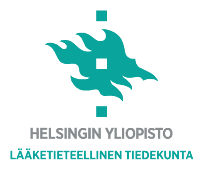 HELSINGIN YLIOPISTO YLPEÄNÄ ESITTÄÄ: KIRURGIAN KOULUTUSTILAISUUS ERIKOISTUVILLE LÄÄKÄREILLE Aika: Perjantai 28.1.2022Paikka: Teams, linkki lähetetään ilmoittautumisen yhteydessäEnnakkomateriaaliksi monivammapotilaan tutkiminen.Monivammapotilas erikoisalojen näkökulmasta08.15 - 08.20 Tervetuloa, tilaisuuden avaus, Ville Bister08.20 - 08.50 Hätäkeskus vastaa ja Monivammapotilaan tutkiminen, Ville Bister ja Mikko Heinänen08.50 – 09.05 Yleistä vammoista, Mikko Heinänen09.05 – 09.25 CT:n tulkinta, Riikka Korpi09.25 - 09.40 Kahvitauko09.40 - 10.00 Ilmateiden varmistus, Tuomas Brinck10.00 - 10.20 Thorax- ja sydänvammat ja niiden hoito monivammapotilaalla, Ilkka Ilonen10.20 – 10.40 Monivammapotilaan verisuonikirurgiset haasteet ja toimintamallit, Jenni Holmström10.40 - 11.00 Tylpät vatsan alueen vammat, Matti Tolonen11.00 - 11.20 Virtsateiden tylpät vammat, Antti Rannikko					11.20 – 12.00 Lounastauko12.00-12.20 Monivammapotilaan aivovamma, Anna Piippo-Karjalainen12.20-12.40 Selkärangan murtumat, Ilkka Helenius	12.40-13.00 Yläraajan monikudosvamma, Jorma Ryhänen13.00-13.40 Vakavat kasvovammat – kahden pysähdyksen taktiikka, Johanna Snäll / Ian Barner-Rasmussen, Virve Koljonen					13.40 - 14.00 Kahvitauko14.00 - 14.20 Raskaana oleva potilas, gynekologi Outi Äyräs / anestesiologi Kreu Maisniemi / traumatologi Tim Söderlund14.20 – 14.50 Lapsi monivammapotilaana, Topi Laaksonen14.50 – 15.10 Lasten pehmytosavammojen ja niiden hoidon erityispiirteet, Jani Unkuri15.10 – 15.45 Yhteenveto ja päätös, keskustelua sekä Ajankohtaisia asioita erikoislääkärikoulutuksesta, prof. Teppo Järvinen Ilmoittautuminen 25.1.2022 mennessä mia.kalervo@hus.fiTODISTUKSET lähetetään kurssipalautetta vastaan tilaisuuden jälkeen. Koulutustilaisuus on hyväksytty HY:n teoreettiseksi kurssimuotoiseksi koulutukseksi kirurgia/runkokoulutus 7 tunnin osalta (UH211061).